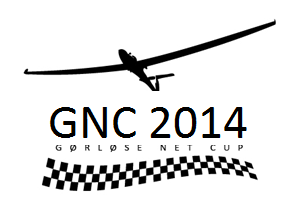 GNC 2014 er begyndtMed flyvninger i Namibia af Jens Bjørn her i januar er GNC  International i gang og hans flyvninger med over 900km som den længste,  skal der arbejdes hårdt for at slå.Ellers venter vi på at sæsonen 2014 i DK går i gang og jeg lover godt svæveflyvevejr allerede fra påsken og pladsen kan bære, så det er bare at få fly og andet materiale klart.Vi forsætter med GNC Gørløse og efter lidt tanker også med GNC Danmark og disse konkurrencer er for alle erfaringsniveauer i klubben.Og så noget nyt som allerede blev nævnt i efteråret og gentaget på generalforsamlingen:GNC Gørløse Varighed 
Som er skabt for at motivere der har fløjet solo og arbejder videre for at få S certifikat og Sølv-C.
Det drejer sig om de 3 længste flyvninger samt vi vil også hædre den længste flyvning af alle i denne konkurrence under sæsonen.
Start skal være fra Gørløse og man skal uploade sig loggerfil til OLC.Og så:GNC Gørløse Start
Som skal motivere og sammenligne resultaterne fra piloter der har mindre stræk og konkurrenceflyvningserfaring og hvor man måske føler man ikke har en chance for en placering i GNC Gørløse, hvor alle erfaringniveauer jo sammenlignes.
Generlt vil det være piloter fra solo og op til Sølv-C , der også vil få deres resultater i denne afdelingen og konkurrenceledelsen vil helt autonomt udvælge deltager  der kan score i denne klasse.
Men vil ogsp forbeholde sig ret til i løbet af sæsonen at udelukke resultater fra en pilot som bare kan det der, for målet er:
At motivere og skabe grobund for strækflyvning for solopiloten og dem med lidt ny erfaring, således at man kan sætte sig et mål efter første solo og S-certifikat.Og igen loggerfilen skal oploades til OLC og husk for at få point så skal dette ske….Senest 48 timer efter landingenMed ønsket om en god og sikker sæson 2014.Mogens HansenGNC Konkurrenceleder